Приложение 3 к  Порядку   осуществления контроля (надзора) за соблюдением,  лицензионных условий и проверки возможности выполнения соискателем лицензии требований лицензионных условий                                                                             		              (пункт 5.8. раздел V)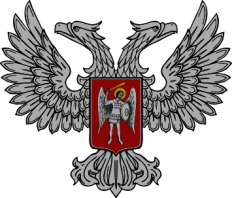                                       ДОНЕЦКАЯ НАРОДНАЯ РЕСПУБЛИКА                          МИНИСТЕРСТВО ЭКОНОМИЧЕСКОГО РАЗВИТИЯ                                    _______________________________________                                                г. Донецк, проспект Богдана Хмельницкого, 102	          АКТ №                об отказе соискателя лицензии/ лицензиата от проведения проверки ______________	_______________________          (дата)                                                                                               (место составления) ____________________________________________________________________________(наименование соискателя лицензии/ лицензиата, местонахождение, идентификационный код/номер)_____________________________________________________________________________было отказано   в проведении проверки, а именно:_____________________________________________________________________________ Должностные лица, которые были направлены на  проверку:                                                                  ________________                           _______________                                                                      (подпись)	(фио)                                                                  ________________                           _______________                                                                      (подпись)	(фио)С атом ознакомлен,один экземпляр получил:соискатель лицензии/ лицензиат или уполномоченное  им лицо_________________                          __________________             _______________________(дата)                                                                       (подпись)                                                (фамилия, инициалы)МП_____________________________________________________________________________                           (в случае отказа соискателя лицензии/лицензиата  в получении акта делается отметка)